Secretaria da Agricultura, Pecuária e Desenvolvimento Rural Departamento de Defesa Agropecuária Divisão de Controle e Informações Sanitárias Seção de Epidemiologia e Estatística Informativo Semanal de Vigilância – Notificações 2019 Semana Epidemiológica 10. Todas as Supervisões Regionais InformaramOcorrências Atendidas pelo SVO-RS. 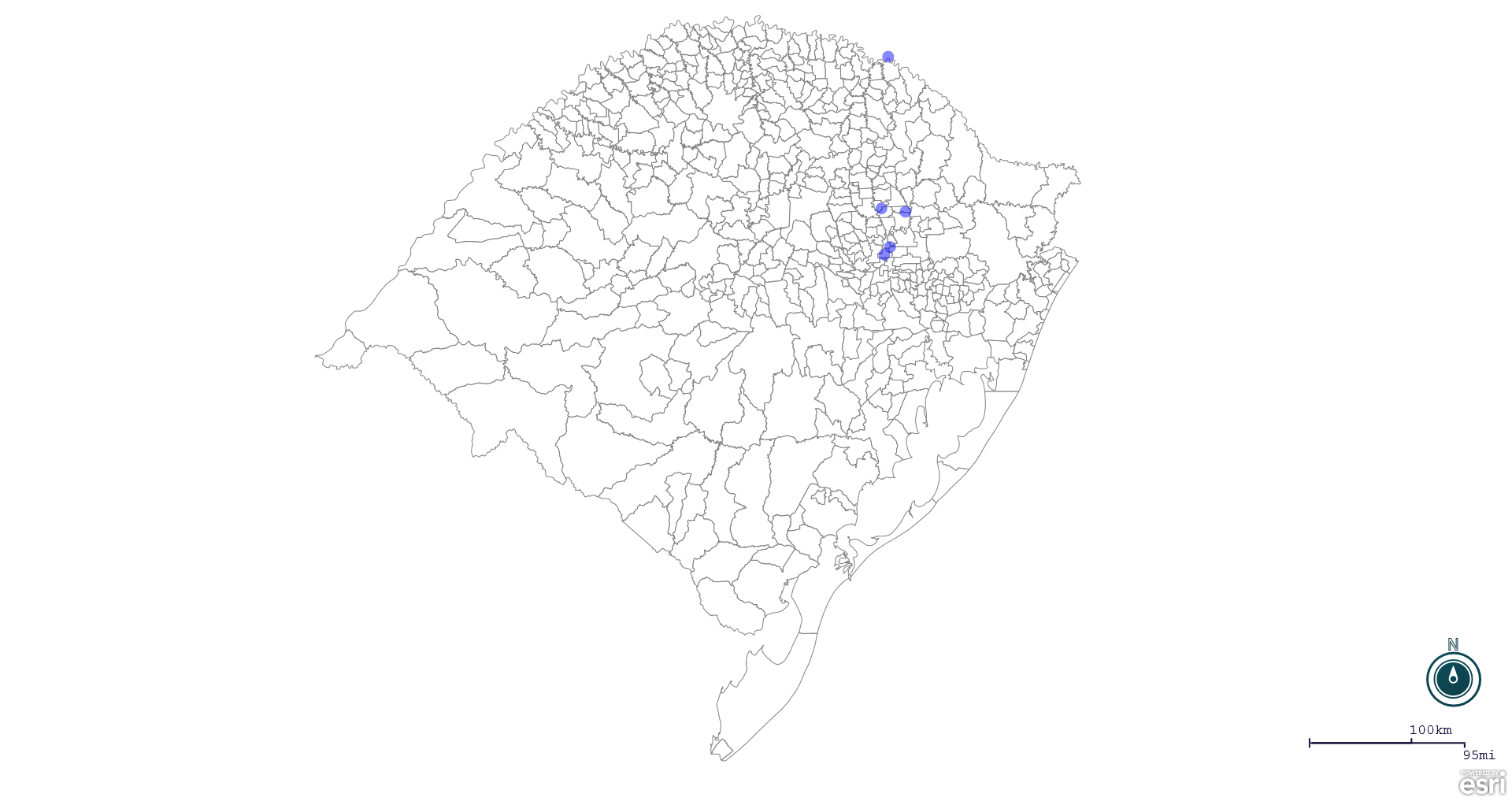 Seção de Epidemiologia e Estatística. Seção de Epidemiologia e Estatística-SEE email para contato: epidemiologia@agricultura.rs.gov.br Line Município Unidade regional Código IBGE N° do FORM IN Principal espécie afetada Diagnóstico presuntivo Data da investigação Diagnóstico conclusivo 14. Foi criado cadastro no SIVCONT? Solicitada Retificação? Nome do Veterinário 1 Garibaldi Caxias do Sul 4308607 0014 Patos Botulismo 27/02/2019 Botulismo Sim Não JEFERSON BARCELOS MORAIS 2 Cacique Doble Lagoa Vermelha 4303202 0007 Galinhas Colibacilose 28/11/2018 Colibacilose Não Sim LIANE MATHIAS BRUM 3 Coronel Pilar Caxias do Sul 4305934 0023 Galinhas Refugagem 28/02/2019 Refugagem Não Não JEFERSON BARCELOS MORAIS 4 Vila Flores Caxias do Sul 4323309 0043 Suínos Lesões Traumáticas 27/02/2019 Lesões Traumáticas Sim Não MARINES LAZZARI 5 Vista Alegre do Prata Caxias do Sul 4323606 0068 Galinhas Asfixia 01/03/2019 Asfixia Sim Não MARINES LAZZARI 